                         สิงหาคม  2563เรื่อง   การคัดเลือกนักเรียน และสถานศึกษา เพื่อรับรางวัลพระราชทาน ระดับการศึกษาขั้นพื้นฐาน
         ประจำปีการศึกษา 2563เรียน   ผู้ว่าราชการจังหวัด ทุกจังหวัดบัญชีรายชื่อแนบท้าย)สิ่งที่ส่งมาด้วย   สำเนาหนังสือสำนักงานคณะกรรมการการศึกษาขั้นพื้นฐาน ที่ ศธ 04004/ว 776                      ลงวันที่ 23 กรกฎาคม 2563                                                              จำนวน  1 ฉบับ	ด้วยกรมส่งเสริมการปกครองท้องถิ่นได้รับแจ้งจากสำนักงานคณะกรรมการการศึกษา
ขั้นพื้นฐานว่า ได้ออกประกาศ เรื่อง การคัดเลือกนักเรียน และสถานศึกษา เพื่อรับรางวัลพระราชทาน ระดับการศึกษาขั้นพื้นฐาน ประจำปีการศึกษา 2563 ตามระเบียบกระทรวงศึกษาธิการ ว่าด้วยรางวัลพระราชทานแก่นักเรียน นักศึกษา และสถานศึกษา พ.ศ. 2562 และประกาศกระทรวงศึกษาธิการ เรื่อง หลักเกณฑ์และแนวทาง
การคัดเลือกนักเรียน นักศึกษา และสถานศึกษา เพื่อรับรางวัลพระราชทาน ให้หน่วยงานที่เกี่ยวข้องถือปฏิบัติ
และขอให้กรมส่งเสริมการปกครองท้องถิ่นประชาสัมพันธ์และเชิญชวนให้สถานศึกษาที่มีความพร้อมเสนอชื่อนักเรียน และสถานศึกษาเข้ารับการประเมินคัดเลือก รายละเอียดปรากฏตามสิ่งที่ส่งมาด้วย	กรมส่งเสริมการปกครองท้องถิ่นพิจารณาแล้ว เพื่อให้การคัดเลือกนักเรียน และสถานศึกษา
เพื่อรับรางวัลพระราชทาน ประจำปีการศึกษา 2563 เป็นไปด้วยความเรียบร้อยและบรรลุวัตถุประสงค์
จึงขอความร่วมมือจังหวัดแจ้งองค์กรปกครองส่วนท้องถิ่นประชาสัมพันธ์ระเบียบและประกาศกระทรวงศึกษาธิการ และประกาศคณะกรรมการศึกษาขั้นพื้นฐาน ให้สถานศึกษาในสังกัดที่จัดการศึกษาขั้นพื้นฐานทราบ พร้อมทั้ง
เชิญชวนสถานศึกษาที่มีความพร้อมเสนอชื่อนักเรียนและสถานศึกษาเข้ารับการประเมินและคัดเลือก โดยให้
ยื่นความจำนงขอเข้ารับการประเมินได้ที่สำนักงานเขตพื้นที่การศึกษาที่สถานศึกษานั้นตั้งอยู่ ภายในวันศุกร์ที่
21 สิงหาคม 2563 ทั้งนี้ สามารถดาวน์โหลดสิ่งที่ส่งมาด้วยได้ที่ QR Code ที่ปรากฏท้ายหนังสือนี้	จึงเรียนมาเพื่อโปรดพิจารณา                                                                  ขอแสดงความนับถือ                          อธิบดีกรมส่งเสริมการปกครองท้องถิ่นกองส่งเสริมและพัฒนาการจัดการศึกษาท้องถิ่นกลุ่มงานส่งเสริมการจัดการศึกษาท้องถิ่นโทร. ๐-๒๒๔๑-๙๐21-3 ต่อ 203 โทรสาร ต่อ 218 ผู้ประสานงาน : นางสาวเอมอร  เสือจร โทร. 09-1009-1321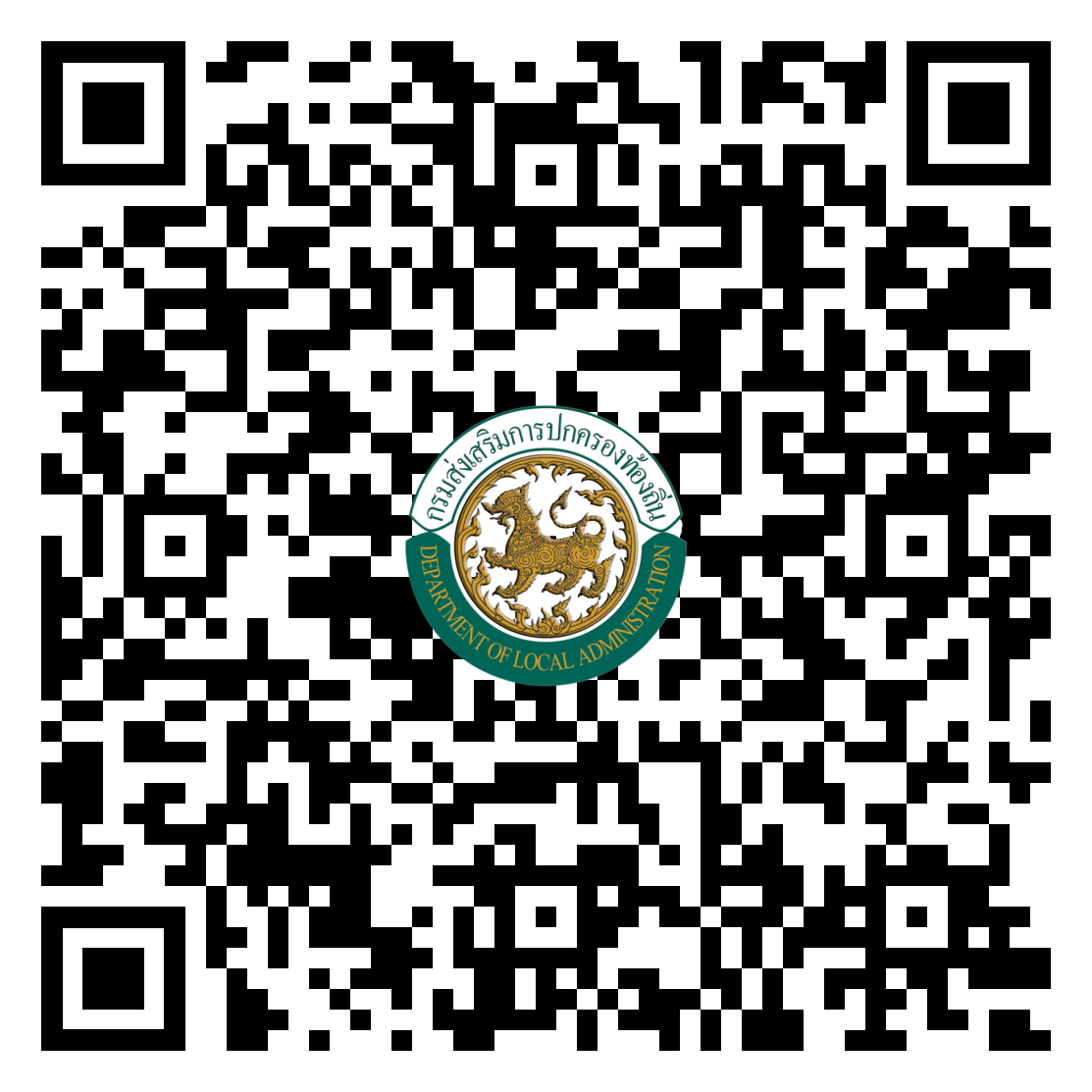 